ОТАЦ ЈОЈ НЕ ДОЗВОЉАВА ДА СЕ УДА ПРЕ НЕГО ШТО ЗАВРШИ СТУДИЈЕيمنعها والدها من الزواج بحجة إكمال تعليمها>Српски – Serbian – <صربي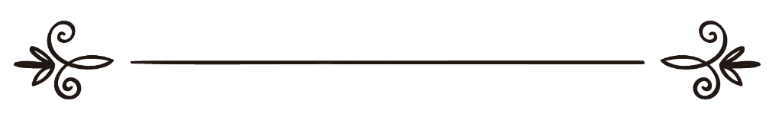 Мухаммед ибн Салих Ел-Мунеџидwww.islamqa.infoالشيخ محمد بن صالح المنجدПревод: Љубица ЈовановићРецензија: Амра Дацић ترجمة: ليوبيتسا يوفانوفيتسمراجعة: عمرة داتسيتش Отац јој не дозвољава да се уда пре него што заврши студијеПитање: Добила сам неколико понуда за брак просидбом али их је мој отац одбио, и то оправдава тиме што каже да морам да завршим прво школовање. Покушала сам да их убедим да желим да се удам и да то неће негативно да утиче на моје школовање. Али моји родитељи устрајавају на њиховом ставу. Да ли ми је дозвољено да се удам без њихове дозволе? Ако није, шта онда да радим?Одговор: Хвала припада Богу!Нема удаје без дозволе старатеља.Међутим, без сумње то што те твој отац спречава да се удаш за некога ко ти одговара је грех и забрањено. Брак је важнији од студија, а и не искључује студије јер је могуће да се постигне обоје.У твојој ситуацији ти је дозвољено да се обратиш верозаконском суду и да им кажеш шта се десило, након тога задња одлука је на суду.Одговорио: Учењак Мухаммед ибн 'Усејмин, рахимехуллаху те'ала.Извор: http://islamqa.info/ar/111863 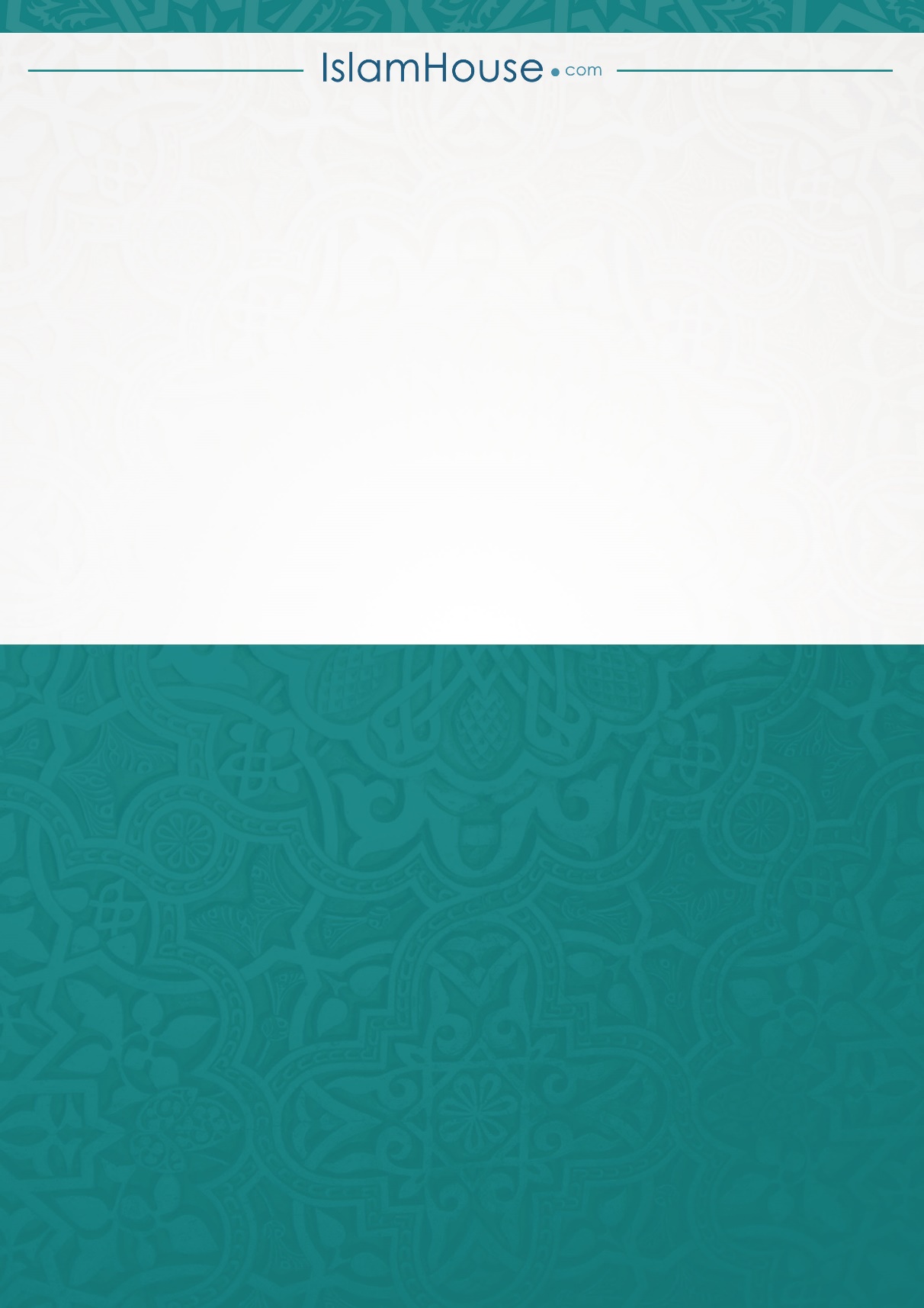 